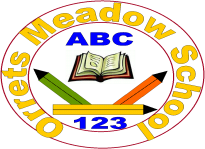 Autumn Term 2020Date and TimeFull Governing BodyThursday 10th September at 5pm.Orrets Meadow Services CommitteeMonday 16th November at 5pm.School Finance CommitteeMonday 16th November at 5.30pmCurriculum CommitteeMonday 30th November at 5pm.Full Governing BodyThursday 10th December at 5pm.Spring Term 2020Date and TimeFull Governing BodyOrrets Meadow Services CommitteeSchool Finance CommitteeCurriculum CommitteeFull Governing BodySummer Term 2021Date and TimeFull Governing BodyOrrets Meadow Services CommitteeSchool Finance CommitteeCurriculum CommitteeFull Governing Body